ПРОЕКТВносится Главой Северодвинска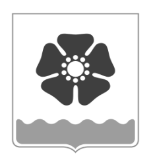 Городской Совет депутатовмуниципального образования «Северодвинск» (Совет депутатов Северодвинска)седьмого созываРЕШЕНИЕО внесении изменений в Положение
о порядке и условиях приватизации
муниципального имуществаВ соответствии со статьей 57 Устава городского округа Архангельской области «Северодвинск» Совет депутатов Северодвинскарешил:1. Внести в Положение о порядке и условиях приватизации муниципального имущества, утвержденное решением Муниципального Совета Северодвинска от 24.04.2003 № 41 (в редакции от 12.12.2023), следующие изменения:1) в пункте 3.2 слова «не позднее 1 июля текущего года» исключить;2) в пункте 3.3 слова «текущего года» заменить словами «последнего года планового периода»;3) абзац первый подпункта 4 пункта 3.4 дополнить словами: «В случае если объект иного имущества является объектом культурного наследия, включенным в единый государственный реестр объектов культурного наследия (памятников истории и культуры) народов Российской Федерации, дополнительно указывается информация об отнесении его к объектам культурного наследия в соответствии                                    с Федеральным законом от 25.06.2002 № 73-ФЗ «Об объектах культурного наследия (памятниках истории и культуры) народов Российской Федерации», а также реестровый номер и наименование объекта согласно единому государственному реестру объектов культурного наследия (памятников истории и культуры) народов Российской Федерации.»;4) в пункте 3.5 слова «текущего года» заменить словами «последнего года планового периода»;5) в пункте 7.2 слова «в случае приватизации муниципального имущества                                 без объявления цены и» исключить;6) пункт 7.3 признать утратившим силу.2. Настоящее решение вступает в силу после его официального обнародования.3. Обнародовать (официально опубликовать) настоящее решение в сетевом издании «Вполне официально» (вполне-официально.рф).                                   	от№  ПредседательСовета депутатов Северодвинска______________________М.А. Старожилов    Глава Северодвинска    _______________________И.В. Арсентьев